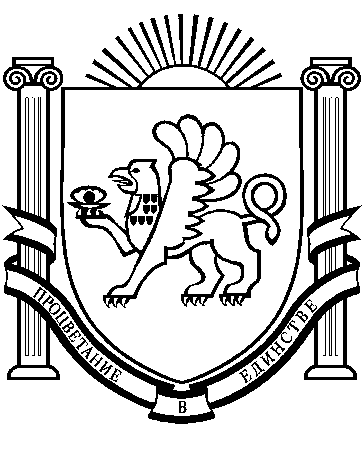 РЕСПУБЛИКА    КРЫМ                                                                                  РАЗДОЛЬНЕНСКИЙ    РАЙОН                                                                                              БОТАНИЧЕСКИЙ   СЕЛЬСКИЙ    СОВЕТОчередное 5-е заседание II созываРЕШЕНИЕ12 декабря  2019 года                    с. Ботаническое                                   № 43О проекте решения "Об утверждении Положения о порядке привлечения средств безвозмездных поступлений, в том числе добровольных пожертвований, в бюджет Ботанического сельского поселения, и их расходования"Руководствуясь статьей 55 Федерального закона от 06.10.2003 № 131-ФЗ «Об общих принципах организации местного самоуправления в Российской Федерации», статьями 41, 47 Бюджетного кодекса Российской Федерации, федеральным законом от 11.08.1995 №135-ФЗ «О благотворительной деятельности и благотворительных организациях, статьями 124, 582 Гражданского кодекса Российской Федерации, Уставом муниципального образования Ботаническое сельское поселение Раздольненского района Республики Крым, Ботанический сельский совет  РЕШИЛ:1.Утвердить проект решения "Об утверждении Положения о порядке привлечения средств безвозмездных поступлений, в том числе добровольных пожертвований, в бюджет Ботанического сельского поселения, и их расходования"2. Направить проект  решения "Об утверждении Положения о порядке привлечения средств безвозмездных поступлений, в том числе добровольных пожертвований, в бюджет Ботанического сельского поселения, и их расходования" в прокуратуру Раздольненского района для  проведения  экспертизы  на соответствия действующему законодательству. 3. Рассмотреть проект решения "Об утверждении Положения о порядке привлечения средств безвозмездных поступлений, в том числе добровольных пожертвований, в бюджет Ботанического сельского поселения, и их расходования" после получения заключения  прокуратуры  Раздольненского района. 4. Обнародовать проект решения на официальном сайте администрации Ботанического сельского поселения (http://admbotanika.ru).Председатель Ботанического сельского совета – глава администрации Ботанического сельского поселения 				М.А. ВласевскаяПРОЕКТРЕСПУБЛИКА    КРЫМ                                                                                  РАЗДОЛЬНЕНСКИЙ    РАЙОН                                                                                              БОТАНИЧЕСКИЙ   СЕЛЬСКИЙ    СОВЕТ-е заседание II созываРЕШЕНИЕ00.00. 2019 года                    с. Ботаническое                                   № 000"Об утверждении Положения о порядке привлечения средств безвозмездных поступлений, в том числе добровольных пожертвований, в бюджет Ботанического сельского поселения, и их расходования"
Руководствуясь статьей 55 Федерального закона от 06.10.2003 № 131-ФЗ «Об общих принципах организации местного самоуправления в Российской Федерации», статьями 41, 47 Бюджетного кодекса Российской Федерации, федеральным законом от 11.08.1995 №135-ФЗ «О благотворительной деятельности и благотворительных организациях, статьями 124, 582 Гражданского кодекса Российской Федерации, Уставом муниципального образования Ботаническое сельское поселение Раздольненского района Республики Крым, Ботанический сельский совет РЕШИЛ:1.Утвердить Положение о порядке привлечения средств безвозмездных поступлений, в том числе добровольных пожертвований, в бюджет муниципального образования  Ботаническое сельское поселение  Раздольненского района Республики Крым и их расходования (прилагается).2. Обнародовать данное решение на сайте администрации Ботанического сельского поселения Раздольненского района Республики Крым (http://admbotanika.ru).3. Настоящее решение вступает в силу после обнародования.4. Контроль за исполнением настоящего решения возложить на комиссию по бюджету, налогам, муниципальной собственности, земельным и имущественным отношениям, социально-экономическому развитию, законности, правопорядку, служебной этике.Председатель Ботанического сельского совета – глава администрации Ботанического сельского поселения 				М.А. ВласевскаяПриложение к решению Ботанического сельского советаот 00.00.2019 № 000Положениео порядке привлечения средств безвозмездных поступлений, в том числе добровольных пожертвований, в бюджет муниципального образования Ботаническое сельское поселения Раздольненского  района Республики Крым, и их расходования1. ОБЩИЕ ПОЛОЖЕНИЯ1.1. Настоящее Положениеразработано в соответствии со статьями 41, 47 Бюджетного кодекса Российской Федерации, статьями 124, 582 Гражданского кодекса Российской Федерации, статьей 55 Федерального закона от 06.10.2003 № 131-ФЗ «Об общих принципах организации местного самоуправления Российской Федерации», федеральным законом от 11.08.1995 № 135-ФЗ «О благотворительной деятельности и благотворительных организациях», Уставом муниципального образования Ботаническое сельское поселение Раздольненского района Республики Крым и устанавливает порядок привлечениясредств безвозмездных поступлений, в том числе добровольных пожертвований от физических и юридических лиц (далее − добровольные пожертвования) в бюджет муниципального образования Ботаническое сельское  поселение Раздольненского района  Республики Крым и их расходования.1.2. Под добровольными пожертвованиями в настоящем Положении признаются добровольные и безвозмездные, безвозвратные пожертвования, имущественные взносы и (или) перечисления денежных средств физическими и юридическими лицами муниципальному образованию Ботаническое  сельское поселение  Раздольненского района Республики Крым, не влекущие получение данными физическими и (или) юридическими лицами материальной выгоды, оказание им услуг либо возникновение у кого-либо обязанностей по отношению к ним.1.3. Добровольные пожертвования от физических и юридических лиц могут поступать в виде:— бескорыстной (безвозмездной или на льготных условиях) передачи в собственность муниципального образования имущества, в том числе денежных средств и (или) объектов интеллектуальной собственности;— бескорыстного (безвозмездного или на льготных условиях) наделения правами владения, пользования и распоряжения любыми объектами права собственности;— бескорыстного (безвозмездного или на льготных условиях) выполнения работ, оказания услуг юридическими или физическими лицами, осуществляющими добровольное пожертвование.1.4. При привлечении и расходовании безвозмездных поступлений устанавливаются следующие принципы:— добровольность;— безвозмездность;— неограниченность в размерах;— законность;— гласность при использовании;— целевое использование.1.5. Основные понятия:« Жертвователь» - индивидуальные предприниматели, физические или юридические лица, независимо от организационно-правовой формы, осуществляющие добровольное пожертвование по собственной инициативе на добровольной основе. «Получатель добровольных пожертвований» — муниципальное образование Ботаническое сельское поселение Раздольненского района Республики Крым в лице органа местного самоуправления – администрации Ботанического сельского поселения Раздольненского района Республики Крым (структурных подразделений администрации).1.6. Жертвователи вправе определять цели и назначение добровольных пожертвований.2. ПОРЯДОК ПРИВЛЕЧЕНИЯ ДОБРОВОЛЬНЫХ ПОЖЕРТВОВАНИЙ2.1. Добровольные пожертвования зачисляются в бюджет муниципального образования Ботаническое сельское поселение Раздольненского района Республики Крым на основании заключенного договора.2.2. Пожертвования физических или юридических лиц привлекаются только на добровольной основе. Не могут вносить добровольные пожертвования органы местного самоуправления, муниципальные учреждения сельского поселения.2.3. Право обращения за добровольными пожертвованиями от имени муниципального образования Ботаническое сельское поселение Раздольненского района Республики Крым предоставляется председателю Ботанического сельского поселения - главе администрации Ботанического сельского поселения и (или) по его поручению заместителю главы администрации Ботанического сельского поселения, депутатам Ботанического сельского  совета Раздольненского района Республики Крым, на собраниях, конференциях, теле-, радиопередачах или в письменной (в виде объявления, письма) форме.С инициативой об обращении к юридическим и физическим лицам о добровольных пожертвованиях также могут выступать уполномоченные муниципальные служащие администрации Ботанического сельского поселения Раздольненского района Республики Крым. Уполномоченные муниципальные служащие администрации Ботанического сельского поселения Раздольненского района Республики Крым по сбору пожертвований определяются председателем Ботанического сельского совета - главой администрации Ботанического сельского поселения.2.4. Информация о привлечении пожертвований может доводиться до сведения неограниченного круга лиц через средства массовой информации, а также иными способами, определенными п. 2.3 настоящего Положения.2.5. При обращении за добровольными пожертвованиями указываются цели привлечения добровольных пожертвований и конкретные вопросы, требующие решения за счет привлечения пожертвований.2.6. При проведении  акций по сбору добровольных пожертвований распоряжением администрации Ботанического сельского совета Раздольненского района Республики Крым утверждается смета расходов, а также устанавливается цель привлекаемых средств и уполномоченный орган по осуществлению привлечения и использования данных средств.2.7. Физические или юридические лица вправе самостоятельно обращаться в органы местного самоуправления с предложениями о направлении (передаче) добровольных пожертвований на конкретно указанные цели либо выступать инициаторами внесения добровольных пожертвований без указания его целевого назначения. Жертвователи также вправе обратиться в администрацию Ботанического сельского поселения Раздольненского района Республики Крым с заявлением о предоставлении необходимой информации для самостоятельного определения размера денежных средств, планируемых жертвователем к внесению в виде целевого взноса, составления сметы расходов для заключения договора о пожертвовании, определения иных существенных условий договора о пожертвовании, который жертвователь намерен заключить с администрацией Ботанического сельского поселения  Раздольненского  района Республики Крым.2.8. Решение о внесении добровольного пожертвования принимается жертвователями самостоятельно с указанием конкретного условия использования имущества (денежных средств) по определенному назначению или без указания такого условия.2.9.  С целью оценки обоснованности предложения, указанного в пункте 2.7, распоряжением администрации Ботанического сельского поселения  Раздольненского  района Республики Крым создается комиссия количественным составом не менее 5 человек с участием представителей муниципальных служащих администрации Ботанического сельского поселения  Раздольненского  района Республики Крым. Персональный состав комиссии и положение о работе комиссии утверждается председателем Ботанического сельского совета - главой администрации Ботанического сельского поселения. В состав комиссии включаются не менее двух депутатов Ботанического сельского совета Раздольненского района Республики Крым по представлению председателя Ботанического сельского совета-главы администрации Ботанического сельского поселения. К участию в работе комиссии могут быть привлечены представители социально ориентированных некоммерческих организаций, взаимодействующих с администрацией Ботанического сельского поселения Раздольненского района Республики Крым.2.10. Комиссия в срок, не превышающий 30 дней со дня поступления обращения, представляет заключение о целесообразности реализации предложения и принятия добровольного пожертвования. Окончательное решение принимается председателем Ботанического сельского совета - главой администрации Ботанического сельского поселения. Заявитель информируется о принятом решении в письменном виде в течение 10 дней после его принятия.2.11. Добровольные пожертвования зачисляются в бюджет муниципального образования Ботаническое сельское поселение Раздольненского района Республики Крым на единый счет бюджета муниципального образования Ботаническое сельское поселение Раздольненского района Республики Крым, открытый в Управлении Федерального казначейства по Республике Крым.2.12. Средства добровольных пожертвований являются собственными доходами бюджета муниципального образования Ботаническое сельское поселение  Раздольненского района Республики Крым и зачисляются в состав его доходов.2.13. При перечислении средств добровольных пожертвований в платежно-расчетных документах в назначении платежа указывается конкретная цель направления расходования средств (в случаях если такое условие указано жертвователем).Если в платежно-расчетных документах не определено, на какие цели и нужды направляются добровольные пожертвования, то решение о цели использования принимается администрацией Ботанического сельского поселения Раздольненского района Республики Крым. При этом цели использования определяются в соответствии с пунктом 3.1 настоящего Положения.2.14. Имущественное добровольное пожертвование оформляется актом приема-передачи, который является неотъемлемой частью договора о пожертвовании.Принимаемое от жертвователя имущество является собственностью муниципального образования Ботаническое сельское поселение  Раздольненского  района Республики Крым и учитывается в реестре имущества, находящегося в муниципальной собственности муниципального образования Ботаническое сельское поселение Раздольненского района Республики Крым. Стоимость передаваемого имущества или имущественных прав определяется сторонами договора.2.15. Добровольные пожертвования юридических и физических лиц, осуществивших добровольное пожертвование в виде выполненных работ и (или) оказанных услуг, оформляются актом о выполнении обязательств, который является неотъемлемой частью договора.2.16. От имени муниципального образования Ботаническое  сельское поселение Раздольненского района Республики Крым стороной договора о добровольном пожертвовании выступает администрация Ботанического  сельского поселения Раздольненского  района Республики Крым, право подписания договора добровольного пожертвования предоставляется председателю Ботанического сельского совета - главе администрации Ботанического  сельского поселения и (или) уполномоченному им в установленном законом порядке должностному лицу администрации Ботанического  сельского поселения.3. ЦЕЛИ РАСХОДОВАНИЯ ДОБРОВОЛЬНЫХ ПОЖЕРТВОВАНИЙ3.1. Если в документе на оплату безвозмездных поступлений цель не указана, денежные средства могут расходоваться на финансирование:- общественных работ, имеющих социально полезную направленность, мероприятий общественно-культурного назначения, муниципальных программ, имеющих социально значимую направленность;- деятельности в сфере  культуры, физической культуры и массового спорта;-  на проведение праздничных мероприятий, а также мероприятий, связанных с памятными датами;-   на проведение различных видов ремонта муниципального имущества;	- на иные цели для решения вопросов местного значения, не противоречащие действующему законодательству.3.2. Не допускается направление добровольных пожертвований на увеличение фонда заработной платы муниципальных служащих, оказание им материальной помощи,  также на цели, противоречащие целевому назначению имущества.4. ПОРЯДОК РАСХОДОВАНИЯ ДОБРОВОЛЬНЫХ ПОЖЕРТВОВАНИЙ4.1. Добровольные пожертвования расходуются в соответствии со сводной бюджетной росписью расходов бюджета муниципального образования Раздольненский район Республики Крым на соответствующий финансовый год с учетом их фактического поступления в бюджет муниципального образования Ботаническое сельское поселение Раздольненского района Республики Крым.4.2. Расходование добровольных пожертвований осуществляется в соответствии со статьей 219 Бюджетного кодекса Российской Федерации путем подтверждения денежных обязательств, принятых получателями средств бюджета муниципального образования Ботаническое сельское поселение Раздольненского района Республики Крым. Не допускается использование добровольных пожертвований на цели, не соответствующие объявленным при привлечении пожертвований.4.3. Средства, не использованные в текущем финансовом году, подлежат использованию в очередном финансовом году на те же цели.5. УЧЕТ И ОТЧЕТНОСТЬ5.1. Учет операций по безвозмездным поступлениям осуществляется главными администраторами доходов бюджета муниципального образования Ботаническое сельское поселение Раздольненского района Республики Крым и получателями бюджетных средств в порядке, установленном для учета операций по исполнению расходов бюджета муниципального образования Ботаническое сельское поселение Раздольненского района Республики Крым.5.2. Ботанический сельский  совет Раздольненского  района  Республики Крым утверждает отчет об использовании средств добровольных пожертвований в рамках утверждения отчета об исполнении бюджета муниципального образования Ботаническое сельское поселение Раздольненского района Республики Крым за прошедший финансовый год.5.3. Получатель добровольных пожертвований обязан по требованию жертвователя обеспечить доступность для ознакомления с информацией об их использовании.6. КОНТРОЛЬ ЗА РАСХОДОВАНИЕМ ДОБРОВОЛЬНЫХ ПОЖЕРТВОВАНИЙ6.1. Контроль за расходованием безвозмездных поступлений производится органами, осуществляющими муниципальный финансовый контроль в муниципальном образовании Ботаническое сельское поселение Раздольненского района Республики Крым.6.2. Ответственность за нецелевое расходование безвозмездных поступлений определяется в соответствии с законодательством Российской Федерации.7. ЗАКЛЮЧИТЕЛЬНЫЕ ПОЛОЖЕНИЯПравоотношения, связанные с добровольными пожертвованиями, не урегулированные настоящим Положением, регулируются действующим законодательством Российской Федерации.